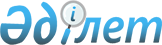 2012 жылға арналған субсидия алушылардың тізіміне қосуға арналған өтінімдерді ұсыну мерзімдерін және ауыл шаруашылығы дақылдарының оңтайлы себу мерзімдерін белгілеу туралыҚостанай облысы Қостанай қаласы әкімдігінің 2012 жылғы 2 шілдедегі № 1420 қаулысы. Қостанай облысының Әділет департаментінде 2012 жылғы 10 тамызда № 9-1-196 тіркелді

      "Қазақстан Республикасындағы жергілікті мемлекеттік басқару және өзін-өзі басқару туралы" Қазақстан Республикасының 2001 жылғы 23 қаңтардағы Заңының 31-бабы 2-тармағына, Қазақстан Республикасы Үкіметінің 2011 жылғы 4 наурыздағы № 221 қаулысымен бекітілген, өсімдік шаруашылығы өнімінің шығымдылығы мен сапасын арттыруға жергілікті бюджеттерден субсидиялау қағидасының 12-тармағына сәйкес, Қостанай қаласының әкімдігі ҚАУЛЫ ЕТЕДІ:



      1. Субсидия алушылардың тізіміне қосуға арналған өтінімдерді беру мерзімдері 2012 жылғы 11 мамырдан 11 маусымға дейін болып белгіленсін.



      2. 2012 жылға арналған субсидияланатын басым ауыл шаруашылығы дақылдарының түрлері бойынша оңтайлы себу мерзімдері осы қаулының қосымшасына сәйкес белгіленсін.



      3. Осы қаулының орындалуын бақылау Қостанай қаласы әкімінің орынбасары А.Қ. Нұрғазиновқа жүктелсін.



      4. Осы қаулы алғашқы ресми жарияланғаннан кейін қолданысқа енгізіледі және 2012 жылғы 11 мамырдан бастап туындаған қатынастарға таратылады.      Әкім                                       Ғ. Нұрмұхамбетов      КЕЛІСІЛДІ:      "Қостанай қаласы әкімдігінің ауыл

      шаруашылығы және ветеринария

      бөлімі" мемлекеттік мекемесі

      бастығының міндеттерін атқарушы

      __________________ М. Мурзин

Қостанай қаласы әкімдігінің   

2012 жылғы 2 шілдедегі № 1420  

қаулысына қосымша         2012 жылға арналған субсидияланатын басым

ауыл шаруашылығы дақылдарының түрлері бойынша

оңтайлы себу мерзімдері
					© 2012. Қазақстан Республикасы Әділет министрлігінің «Қазақстан Республикасының Заңнама және құқықтық ақпарат институты» ШЖҚ РМК
				№Ауыл шаруашылығы дақылдарының

атауыСебу мерзімдері1Жаздық бидай, арпа, сұлы,

қарақұмық, тары,

бұршақтұқымдастар15 мамырдан 5 маусымға

дейін2Шабындық жерлерді шалғындандыру

үшін егілген көпжылдық шөптер20 сәуірден 31 мамырға

дейін және 5 шілдеден

1 тамызға дейін3Майлы дақылдар18 мамырдан 30 мамырға

дейін4Жемшөптік, бірінші, екінші

және үшінші өсу жылдарындағы

бұршақтұқымдас көпжылдық шөптер20 сәуірден 15 шілдеге

дейін және 5 шілдеден

1 тамызға дейін5Сүрлемдік жүгері мен күнбағыс15 мамырдан 31 мамырға

дейін6Күздік бидай және қара бидай15 тамыздан

1 қыркүйекке дейін7Көкөніс және бақша дақылдары25 сәуірден 10 маусымға

дейін8Картоп10 мамырдан 31 мамырға

дейін